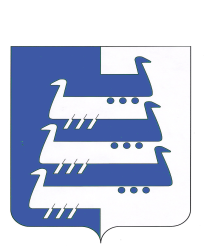 АДМИНИСТРАЦИЯ НАВОЛОКСКОГО ГОРОДСКОГО ПОСЕЛЕНИЯКИНЕШЕМСКОГО МУНИЦИПАЛЬНОГО РАЙОНАПОСТАНОВЛЕНИЕ                                                                                 От 13 ноября 2017г.   № 371О Координационном совете по развитию малого и среднего предпринимательства в Наволокском городском  поселенииВо исполнение Федерального закона от 24.07.2007 N 209-ФЗ "О развитии малого и среднего предпринимательства в Российской Федерации", в целях совместной выработки решений по улучшению экономических, правовых и организационных условий для устойчивого развития малого и среднего предпринимательства в Наволокском городском поселении, определения наиболее эффективных мер поддержки субъектов малого и среднего бизнеса, установления взаимовыгодного сотрудничества между органами местного самоуправления и предпринимательскими структурами руководствуясь Уставом Наволокского городского поселения Кинешемского муниципального района Ивановской области, Администрация Наволокского городского поселения Кинешемского муниципального района постановляет:1. Создать координационный совет по развитию малого и среднего предпринимательства и утвердить его состав согласно приложению № 1.2. Утвердить порядок создания Координационного совета по развитию малого и среднего предпринимательства Наволокского городского поселения согласно приложению № 2.3. Опубликовать настоящее решение в газете «Наволокский вестник» и разместить на официальном сайте Наволокского городского поселения Кинешемского муниципального района www.navoloki.ru в информационно –телекоммуникационной сети «Интернет».4. Настоящее решение вступает в силу после его официального опубликования.Глава Наволокского городского поселенияКинешемского муниципального района                                            В.В. ИвановПриложение №1к постановлению АдминистрацииНаволокского городского поселенияот 13 ноября 2017 N 371СОСТАВКООРДИНАЦИОННОГО СОВЕТА ПО РАЗВИТИЮ МАЛОГОИ СРЕДНЕГО ПРЕДПРИНИМАТЕЛЬСТВАПредседатель                                              -  Иванов В.В., глава  администрации координационного совета                          Наволокского городского поселенияЗаместитель председателя                         – Догадов С.Б., координационного совета                            заместитель Главы администрации                                                                       Наволокского городского поселенияОтветственный  секретарь                      - Вилкова Н.В,   ведущий   специалист председателя координационного совета   Наволокского городского поселения                        Члены  координационного совета:– Гречаник Е.В.,  юрист  администрации                              Наволокского городского поселения- Шумилова Т.Н. ,заместитель Главы  администрации                              Наволокского городского поселения- Шилова Н.А.  главный специалист  администрации                                 Наволокского городского поселения- Малыш Т.А.     Заместитель директора МБУ « СО                                Наволокского городского поселения»                             - Куташов В.К., индивидуальный  предприниматель                                  (по согласованию)- Кузнецов М.А., индивидуальный  предприниматель                                    (по согласованию)- Румянцев А.Г., генеральный директор ООО                             «Новые строительные технологии +» Депутат Совета Наволокского городского поселения - Соломин О.В., Депутат Совета Наволокского городского поселения Приложение N 2к постановлению Администрации
Наволокского городского поселенияот 13 ноября 2017 N 371ПОРЯДОКсоздания Координационного совета по развитию малого и среднего предпринимательства в Наволокском городском поселении1. Координационный совет по развитию малого и среднего предпринимательства в Наволокском городском поселении (далее - Координационный Совет) создается в целях содействия созданию условий для развития малого и среднего предпринимательства на территории Наволокского городского поселения, обеспечения согласованных действий органов местного самоуправления Наволокского городского поселения и субъектов малого и среднего предпринимательства при решении определенного круга задач.2. Координационный Совет является постоянно действующим консультативно-совещательным органом, образуемым по тематическому принципу для предварительного рассмотрения вопросов и подготовки соответствующих предложений в области регулирования деятельности малого и среднего предпринимательства, носящих, как правило, рекомендательный характер.3. Образование Координационного Совета, определение его состава и полномочий осуществляются Главой Наволокского городского поселения на основании предложений администраций городских и сельских поселений, или структурных подразделений администрации Наволокского городского поселения, или депутатов Совета Наволокского городского поселения, или некоммерческих организаций, представляющих интересы субъектов малого и среднего предпринимательства, или организаций, образующих инфраструктуру поддержки субъектов малого и среднего предпринимательства, или инициативной группы, выражающей интересы субъектов малого и среднего предпринимательства (далее - лица, заинтересованные в создании Координационного Совета).4. Лица, заинтересованные в создании Координационного Совета, направляют оформленные в письменной форме предложения о создании и кандидатурах в состав Координационного Совета в адрес Администрации Наволокского городского поселения.5. Направленные предложения о создании Координационного Совета рассматриваются Главой Наволокского городского поселения, на основании чего принимается постановление администрации Наволокского городского поселения о создании Координационного Совета либо об отказе в создании такого органа с обоснованием причин отказа.Проект указанного постановления и положение о Координационном Совете разрабатываются администрацией Наволокского городского поселения.6. О принятом решении по указанному вопросу лица, заинтересованные в создании Координационного Совета, уведомляются в течение месяца в письменной форме.7. Координационный Совет состоит не менее чем из 10 человек.8. В состав Координационного Совета могут входить представители администрации Наволокского городского поселения, представители администраций городских и сельских поселений, представители органов государственной власти, депутаты Совета Наволокского городского поселения муниципального района, представители субъектов малого и среднего предпринимательства, некоммерческих организаций, выражающих интересы субъектов малого и среднего предпринимательства, организаций, образующих инфраструктуру поддержки субъектов малого и среднего предпринимательства.Представители, выражающие интересы субъектов малого и среднего предпринимательства, должны составлять не менее двух третей от общего числа членов Координационного Совета.